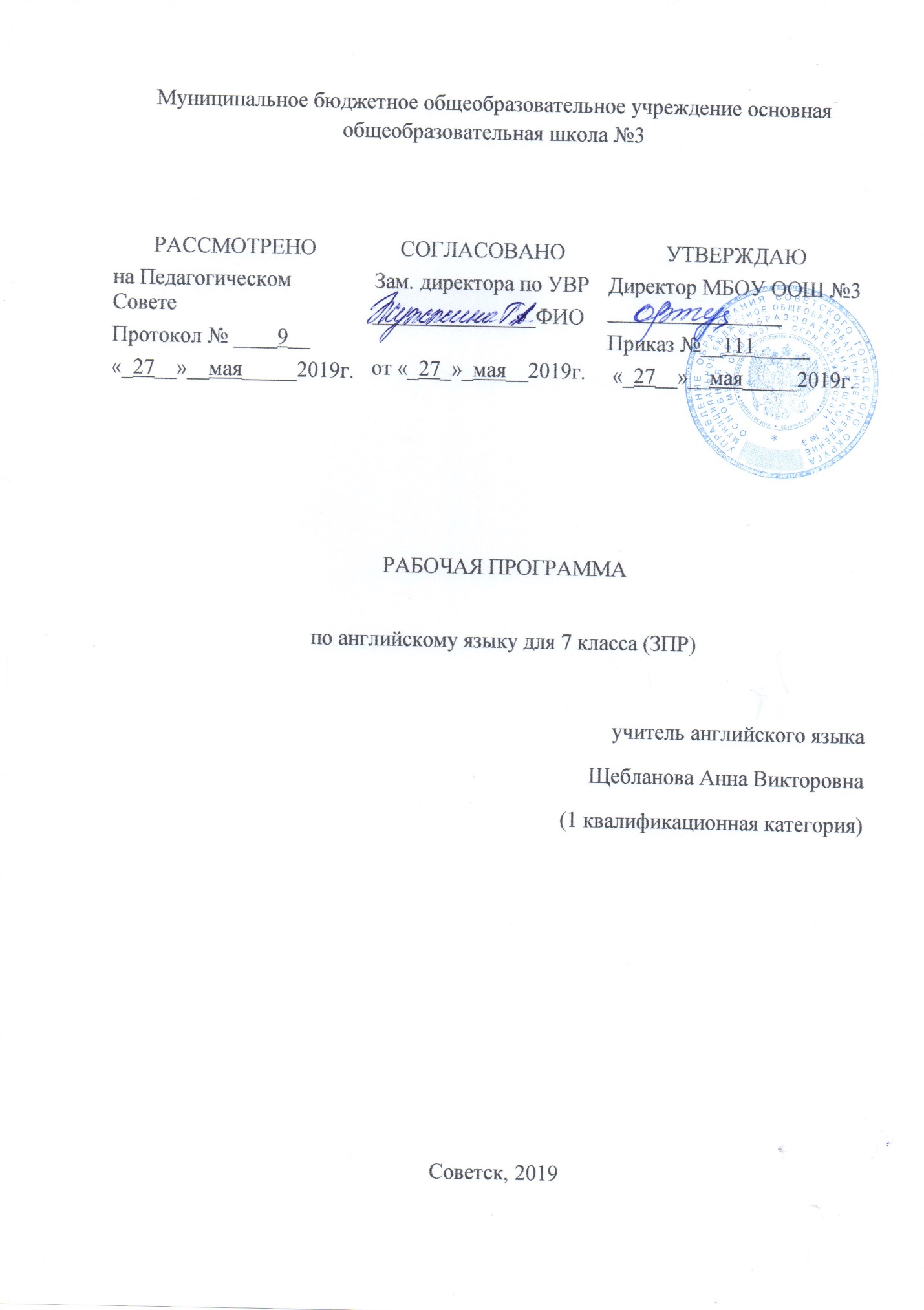 Содержание:1.	Планируемые результаты  …………………………………. 3 - 42.	Содержание обучения  …………………………………….. 5 - 63.	Тематическое планирование  ……………………………... 7 - 10Планируемые результаты.Готовность к обучению иностранному языку у детей с ОВЗ 7 ВИДА несколько снижена, что связано со слабой познавательной активностью, недостаточностью внимания, памяти, пространственной ориентировки и другими особенностями, отрицательно влияющими на успешность их обучения и воспитания.Программа для детей с ОВЗ не предполагает сокращения тематических разделов. Однако объем изучаемого лексического, синтаксического и грамматического материала претерпевает существенные изменения. Может быть изменен объем изучаемого грамматического материала. Исключение его вызвано малой практической значимостью и сложностью, которую он представляет для детей с ОВЗ 7 ВИДА. За счет освободившегося времени более детально отрабатывается материал по чтению, развитию устной речи и доступной грамматики.                                                                                              В основе обучения иностранному языку детей с ОВЗ лежит обучение чтению. Письмо на всех этапах обучения используется только как средство, способствующее более прочному усвоению лексико-грамматического материала, а также формированию навыков и умений в чтении и устной речи. В лексический минимум можно не включать малоупотребительные слова, а лучше расширить интернациональную лексику, которую  легко понять при чтении. Узнавание таких слов способствует развитию догадки, кроме того, закрепляются буквенно-звуковые соответствия. Возможен акцент внимания на чтении и переводе прочитанного, поскольку при переводе дети осознают смысл прочитанного и у них исчезает боязнь пред незнакомым текстом. Новую лексику можно отрабатывать в предложениях и сочетать это с работой со словарем. На дом задаются не новые упражнения, а отработанные на уроке. Объем домашнего чтения можно сокращать, задания давать выборочно. Все задания для формирования и развития речевых умений на уроке являются коммуникативными, т. е. в их выполнении есть коммуникативный смысл, формируется социокультурная компетенция, а значит, впоследствии состоится выход в реальное общение и постепенная социализация в иноязычной культуре.   Коррекционная задача должна четко ориентировать педагога на развитие способностей и возможностей ребенка и на исправление имеющихся недостатков на основе использования специальных педагогических и психологических приемов. Педагог, планируя занятие, должен определить, какие психические процессы (внимание, восприятие, память, мышление, речь) будут наиболее задействованы в ходе занятия. Именно на эти процессы и надо ориентироваться, формулируя коррекционную задачу. Сам учебный материал определяет, какие анализаторы будут наиболее задействованы на уроке. Коррекционно-развивающая задача должна быть предельно конкретной, и конкретная коррекционная направленность является обязательным условием хорошего урока. Поскольку допустимо составление общего плана для класса с включением в него блоков-заданий для каждого ребенка, нуждающегося в силу особенностей развития в индивидуальном подходе и дополнительном внимании, формы могут быть разные, но главное - отразить в ходе урока траекторию деятельности отдельного ребенка, находящегося в классе детей «нормы». Создание благоприятного психологического климата, ситуации успеха, использование здоровьесберегающих технологий, адаптированной программы с учетом особенностей психофизического развития и возможностей особых детей, иллюстративного и аудиоматериала, интерактивных элементарных заданий на CD и ситуации успеха просто необходимы на каждом уроке, чтобы ребенок с ОВЗ 7 ВИДА почувствовал радость от малого, но хорошо выполненного задания. Специфика обучения иностранному языку детейсОВЗ предполагает большое количество игрового, занимательного материала и наличие зрительных опор, необходимых для усвоения разных структур. Психологические особенности детей с ОВЗ 7 ВИДА таковы, что даже в подростковом возрасте наряду с учебной значительное место занимает игровая деятельность. Поэтому введение в урок элементов игры, игровая подача материала повышают работоспособность детей на уроке и способствует развитию у них познавательных интересов.Содержание.Тематическое планирование.№разделаТема разделаКоличествочасовCодержание раздела№разделаТема разделаКоличествочасовCодержание раздела1. Счастлив ли ты в школе?13Летние мероприятия. Школьные предметы Мнения британских и российских детей о том, что им нравится и не нравится в школе.Косвенная речь. Специфические черты школ в разных странах. Достижения детей в учебе, спорте и т.д.2.Могут ли люди обойтись без тебя?8Благотворительные организации и благотворительная деятельность в разных странах. Нуждающиеся люди. Необычные праздники в США и Британии: День посадки деревьев, Неделя животных, День красного креста, Неделя благодарности учителю и др.Форма глагола V ing после глаголов с предлогами и без. Работа по дому, помощь родителям. Мнения о благотворительной помощи.3.Как ты заботишься о Земле?10Экологические проблемы и возможные способы их решения. Мнения о способах решения экологических проблем. Мнения о том, как подростки могут помочь в решении экологических проблем. Рассказы о национальных парках Америки, истории их возникновения. Детские организации в защиту планеты.4. Нравится ли тебе жить в твоей стране?12Примеры очень популярных в Британии и в России вещей. Самое известное в мире. Рассказ о своей улице. Рассказ о достопримечательностях Лондона.5.  Как ты проводишь свободное время?9Внешкольные занятия. Разные увлечения подростков.Прилагательные, оканчивающиеся на-ed;   -ing.Различные способы выражения будущего времени Поездки, путешествия. Диалоги по теме «Свободное время».6.Что есть в твоей стране особенного?11Исторические места столицы Соединенного Королевства.Артикль с существительными, обозначающими профессию. Исторические места столицы России. Из истории московского Кремля.Итоговая контрольная работа1Резервные уроки3Итого68№урокаТема урока Количествочасов№урокаТема урока Количествочасов1. Счастлив ли ты в школе?1. Счастлив ли ты в школе?1. Счастлив ли ты в школе?1Введение. Как ты провел лето?12Твой любимый школьный предмет.13Ты рад вернуться в школу?14Я люблю школу, а ты?15Что бы это значило?16В какой школе ты хотел бы учиться?17Школьная жизнь.18Школа моей мечты (творческие проекты).19Получал ли ты приз?110Что ты умеешь делать хорошо?111Кто лучше?112Мастер на все руки.113Все знать невозможно.12.  Могут ли люди без тебя?2.  Могут ли люди без тебя?2.  Могут ли люди без тебя?14Добровольная работа.115Праздники.116Хочешь, я тебе помогу?117Отличная идея!118Хочешь начать своё дело?120Как сделать мир лучше?121Могут ли люди без тебя?122Резервный урок3.  Как ты заботишься о Земле?3.  Как ты заботишься о Земле?3.  Как ты заботишься о Земле?23Что означают эти знаки?124Альф с планеты Мелмак.125Экология твоего города.126Как помочь планете?127А ты в ответе за планету?1128Ты беспокоишься о природе?129Национальные парки Америки.130Национальные парки России.131Контрольная работа по теме: «Как ты заботишься о Земле?»132Проблемы экологии.1Нравится ли тебе жить в твоей стране?33Почему они лучшие?134Что лучшее в России?135Мировые достопримечательности.136Мировые бестселлеры137Бестселлеры в России.138Что модно в среде подростков?139Что есть на твоей улице?140Достопримечательности Лондона.141Контрольная работа по теме: «Нравится ли тебе жить в твоей стране?»142Достопримечательности Москвы и Санкт-Петербурга.143Нравится ли тебе жить в твоей стране? (творческие проекты).144Счастлив ли ты в России?15. Как ты проводишь свободное время?5. Как ты проводишь свободное время?5. Как ты проводишь свободное время?45Что ты делаешь после школы?146Твое хобби.147Популярные увлечения.148Что ты делаешь в выходные?149Как не растратить время попусту?150Пошли в кино!151Собираемся в Лондон.152Контрольная работа по теме: «Как ты проводишь свободное время?»153Проекты делать тоже весело! Коллектомания. 16. Что есть в твоей стране особенного?6. Что есть в твоей стране особенного?6. Что есть в твоей стране особенного?54Что ты знаешь о Лондоне?155Экскурсия по Лондону (творческие проекты).156Что ты знаешь о своей столице?157Города России.158Твой родной город (творческие проекты).159Достопримечательности Нью-Йорка.160Экскурсия по Нью-Йорку.161Что ты возьмешь в будущее?162Ты ходишь в музеи?163Московский кремль.164Мировые достопримечательности.165Итоговая контрольная работа166Резервный урок167Резервный урок168Резервный урок1